Vlindervriendelijke natuurtuin   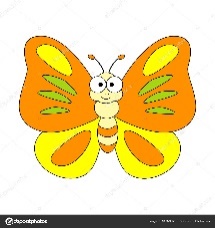 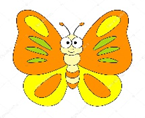 Een natuurvriendelijke tuin vraagt niet meer of minder onderhoud dan een ‘gewone’ tuin. Wel is het zo dat onderhoud meer gespreid in het jaar plaatsvindt: ‘grote’ onderhoudsbeurten in voor- en najaar zijn niet meer nodig. Schoffelen moet je niet te vaak doen: door de grond om te woelen gaan onkruiden juist kiemen. Ook jaarlijks bemesten is geen noodzakelijkheid: kijk welke planten het echt nodig hebben en geef alleen deze wat extra voedsel.Grondsoort en liggingIedere tuin is anders. Grondsoort en ligging hebben invloed op de keuze van planten. Om u te helpen bij het kiezen van de juiste planten, helpt De Vlinderstichting u een handje. Vul uw gegevens in en ons systeem zoekt, aan de hand van uw gegevens, uit welke planten het meest geschikt zijn voor uw tuin.Beschutte plekjesVlinders en andere insecten zijn koudbloedig, warme beschutte plekjes zijn dus belangrijk. Lekker opwarmen uit de wind en in de zon kan bijvoorbeeld in de beschutting van een haag. Kies voor een inheemse heg met meidoorn, vuilboom, wilde appel, kardinaalsmuts, wilde liguster en/of spaanse aak. Waardevolle struiken voor allerlei dieren, vogels en insecten die ook veel sierwaarde hebben.Uitgebloeide planten laten staan  Uitgebloeide planten kunt u bijvoorbeeld het beste (deels) laten staan. Ze vormen een overwinteringsplek voor veel insecten. Knip de afgestorven delen pas laat in het voorjaar weg, als de insecten uit hun winterrust zijn ontwaakt.ComposthoopGooi uw tuinafval niet in de container, maar maak er een composthoop van. Deze kan het beste op een afgelegen plekje worden aangelegd. Vermijd dikke lagen van 1 soort, zoals bladeren of grasmaaisel. De composthoop kunt u gebruiken om de tuinplanten waar nodig extra voedsel te geven. Hierdoor brengt u de voedingsstoffen terug naar de planten en verbetert u de structuur van de grond. KruidentuintjeVlinders en bijen zijn gek op bloeiende kruidenhoekjes met rozemarijn, lavendel, kattenkruid, marjolein, tijm, of venkel. Hier is veel nectar te vinden!Meer tips voor vlinderplantenBestrijdingsmiddelenGebruik nooit bestrijdingsmiddelen in je tuin! Daarmee doodt je niet alleen vlinders en rupsen, maar ook allerlei andere nuttige dieren zoals lieveheersbeestjes en bijen. WintergroenHoewel het een uitdaging is zoveel mogelijk nectarplanten in de tuin te zetten, is ook wintergroen belangrijk. Deze leveren misschien geen voedsel, maar bieden wel de broodnodige beschutting voor insecten, egels en vogels.Bron: https://www.vlinderstichting.nl/vlinders/tuinieren-voor-vlinders/tips-voor-een-vlindervriendelijke-tuin 